TALÁLT DOLGOK NYILVÁNTARTÁSAa körözési nyilvántartási rendszerről és a személyek, dolgok felkutatásáról és azonosításáról szóló 2013. évi LXXXVIII. Törvény alapjánA találásra a Polgári Törvénykönyvről szóló 2013. évi V. törvény 5:54 – 5:64. § alkalmazandók.Ha a jegyző által őrzött talált dolog átvételére jogosult személye megállapítható , a jegyző a dolgot késedelem nélkül átadja a jogosultnak. Ha az átvételre jogosult személye nem állapítható meg , a jegyző a dolgot az átadástól számított három hónapon át megőrzi . Ha ez idő alatt a jogosult nem jelentkezik, a dolgot – ha ennek tulajdonjogára az átadáskor igényt tartott – a találónak ki kell adni . Ha a jogosult a dologért az átadástól számított három hónap alatt nem jelentkezett , és a találó az átadáskor nem tartott igényt a dolog tulajdonjogára , a jegyző a talált dolgot értékesíti.Aki a talált dolgot át akarja venni, hitelt érdemlően igazolnia kell ( például okmánnyal, irattal, egyéb bizonyítási eszközzel ) a talált dolog feletti rendelkezési jogot( tulajdonjog, bérleti jog, használati jog ), és csak ennek vizsgálatát kövezően kerülhet kiadásra a tárgy, egy átadási- átvételi jegyzőkönyv felvétele mellett.A jegyző a talált dologra vonatkozó adatokat a tulajdonosnak történő átadással, vagy a talált dolog nyilvántartásba történt rögzítését követő egy év elteltével törli .Fotó :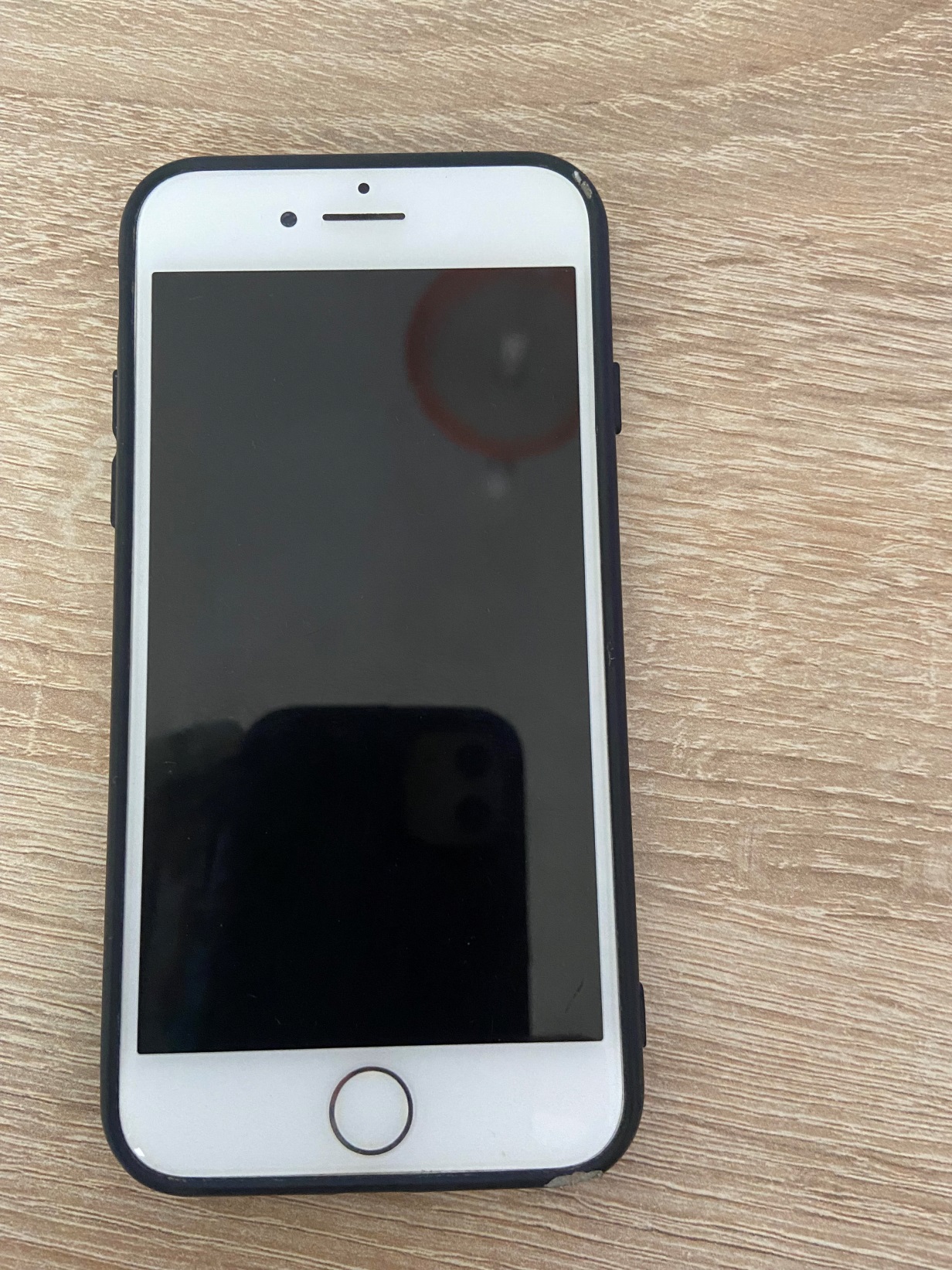 A talált dolgok őrzését ellátó jegyző :Karádi Közös Önkormányzati Hivatal JegyzőjeŐrzés helye:Somogytúri Polgármester Hivatal8683 Somogytúr, Árpád utca 34Telefonszám:+36-85/357-005Talált dolog megnevezése :Fehér Iphone mobiltelefonNyilvántartási szám:1/2022Leírása ( egyedi azonosító nélkül ) :Fehér mobiltelefon, fekete telefonvédőben. megtalálási helye :Somogytúr külterületMegtalálás időpontja:2022. 06. 22.Nyilvántartásba vétel időpontja :2022. 07. 06.A találó igényt tart a talált dologra ?Nem A találó adatai, ha igényt tart a dologra  Családi és utóneve/i:Születési családi és utóneve/i:Neme:Születési helye:Születési ideje:Anyja neve:Személyi azonosítója és száma :Állampolgársága:Lakcíme:Értesítési címe: